STRUCTURE OF A TRAGEDY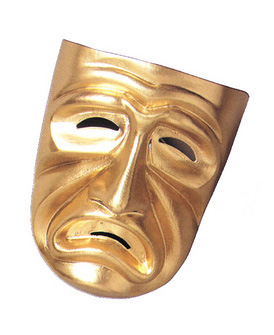 Act 1 – EXPOSITION The situation and important characters are introducedThe groundwork for the plot is laidThe complications in the play are made knownAct 2 – DEVELOPMENT Plot and characters are further developedNew characters are introducedAct 3 – CLIMAX This is the high rising action of the play (Almost ALWAYS Act 3. Scene 2 in Shakespeare plays) Reversal of fortune for the protagonistAct 4 – CONSEQUENCEProtagonist’s situation gets progressively worsePresents the consequences of earlier actions and decisionsThe antagonist plunges deeper and deeper into their crime or wrongdoing.Act 5 – CONCULSION Plot is resolved and works to a final close Justice prevails and order is restored (usually through the death of the protagonist). 
